Publicado en Madrid el 20/10/2021 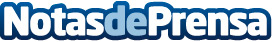 Holistic Feeling se afianza en la organización de vacaciones wellnessVacaciones saludables, nueva moda para la ‘nueva normalidad’. Un nuevo concepto de retiros donde el yoga como hilo conductor que lleva a disfrutar de una experiencia muchos más completa alrededor del mundo wellness y la vida saludable. Retiros Wellness, una nueva necesidad POST COVIDDatos de contacto:CRISTINA HF606939349Nota de prensa publicada en: https://www.notasdeprensa.es/holistic-feeling-se-afianza-en-la-organizacion Categorias: Nacional Viaje Sociedad Entretenimiento Otros deportes http://www.notasdeprensa.es